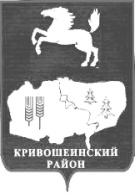 АДМИНИСТРАЦИЯ КРИВОШЕИНСКОГО РАЙОНАПОСТАНОВЛЕНИЕ31.05.2013г.									        		   №383с. КривошеиноТомской области        В соответствии со ст. 179.3 Бюджетного кодекса Российской Федерации, Постановлением Администрации Кривошеинского района от 30.04.2013 № 322 «Об утверждении Порядка разработки, утверждения, реализации и мониторинга реализации ведомственных целевых программ муниципального образования Кривошеинский район» и  в целях  повышения эффективности и результативности расходования бюджетных средствПОСТАНОВЛЯЮ:Утвердить ведомственную целевую программу на 2013 год «Организация  питания в общеобразовательных учреждениях Кривошеинского района» (далее – ВЦП) согласно приложению к настоящему постановлению.Определить ответственным за реализацию мероприятий ведомственной целевой программы на 2013 год «Организация питания в общеобразовательных учреждениях Кривошеинского района» муниципальное казённое учреждение «Управление образования Администрации Кривошеинского района».Настоящее постановление подлежит размещению на официальном сайте муниципального образования Кривошеинский район в сети Интернет и   опубликованию  в газете «Районные вести».Контроль за исполнением настоящего постановления оставляю за собой.Глава Кривошеинского района(Глава Администрации)							              А.В.РазумниковКустова М.Ф.2-19-74Верно:Управляющий делами Администрации                                                        	М.Ю. Каричева Направлено:Управление финансовУправление образованияОУ - 10Ведомственная целевая программа на 2013 год«Организация питания в общеобразовательных учреждениях Кривошеинского района»Паспорт ВЦПХарактеристика проблемы и цели СБП, на решение или реализацию которых направлена ВЦПОписание показателей ВЦП и методик их расчета и/или полученияПорядок управления ВЦП (описание механизма ее реализации), формы и порядок осуществления мониторинга реализации ВЦП, сроки и порядок формирования отчета о реализации ВЦПОценка рисков реализации ВЦПМетодика оценки экономической и общественной эффективности реализации ВЦП и, по возможности, плановое значение экономической и общественной эффективности реализации ВЦПМероприятия ВЦПОб утверждении ведомственной целевойпрограммы на 2013 год «Организация  питания в общеобразовательных учреждениях Кривошеинского района». (в редакции постановления Администрации Кривошеинского района от 25.06.2013 № 458)ПриложениеУТВЕРЖДЕНАпостановлением Администрации Кривошеинского районаот 31.05.2013  №383   Наименование субъекта бюджетного планирования (далее – СБП)Муниципальное казённое учреждение «Управление образования Администрации Кривошеинского района» (далее МКУ «Управление образования Администрации Кривошеинского района»Наименование ВЦПОрганизация  питания в общеобразовательных учреждениях Кривошеинского районаТип ВЦПВЦП 1 типаСоответствие ВЦП целям Программы социально-экономического развития муниципального образования Кривошеинский районОбеспечение доступности  качественного образованияНаименованиеНаименованиеЕдиница измененияОчередной финансовый год 2013Задача СБП, цель ВЦП - Приобретение оборудования для организации качественного, сбалансированного горячего питания для обучающихсяЗадача СБП, цель ВЦП - Приобретение оборудования для организации качественного, сбалансированного горячего питания для обучающихсяЗадача СБП, цель ВЦП - Приобретение оборудования для организации качественного, сбалансированного горячего питания для обучающихсяЗадача СБП, цель ВЦП - Приобретение оборудования для организации качественного, сбалансированного горячего питания для обучающихся1.Доля общеобразовательных учреждений, которые оснащены современным технологическим оборудованием1.Доля общеобразовательных учреждений, которые оснащены современным технологическим оборудованием%70,02.Доля обучающихся в общеобразовательных учреждениях, оснащённых современным технологическим оборудованием2.Доля обучающихся в общеобразовательных учреждениях, оснащённых современным технологическим оборудованием%88,93.Удельняй вес обучающихся в МОУ, охваченных бесплатным горячим питанием в общей численности обучающихся3.Удельняй вес обучающихся в МОУ, охваченных бесплатным горячим питанием в общей численности обучающихся%65,8Сроки и расходы на ВЦПСроки и расходы на ВЦПСроки и расходы на ВЦПСроки и расходы на ВЦПСроки реализации ВЦПСроки реализации ВЦПСроки реализации ВЦПОбъем расходов местного бюджета на реализацию ВЦПОбъем расходов местного бюджета на реализацию ВЦПОбъем расходов местного бюджета на реализацию ВЦПОбъем расходов местного бюджета на реализацию ВЦПКоды бюджетной классификацииКоды бюджетной классификацииКоды бюджетной классификацииОчередной финансовый год 2013(тыс. руб.)Раздел, подразделЦелевая статьяВид расходовОчередной финансовый год 2013(тыс. руб.)07027950019244,61284,56Наименование СБПМКУ «Управление образования Администрации Кривошеинского района»Наименование ВЦПОрганизация  питания в общеобразовательных учреждениях Кривошеинского районаТип ВЦПВЦП 1 типаХарактеристика состояния развития сферыОбеспечение  обучающихся полноценным горячим питанием  -   одна из задач муниципальной системы образования, поскольку совершенствование системы школьного питания напрямую связано с сохранением здоровья обучающихся. Для обеспечения обучающихся сбалансированным горячим питанием проводятся необходимые мероприятия. Организация горячего питания соответствует  санитарно- гигиеническим требованиям. Во всех муниципальных общеобразовательных учреждениях (далее – МОУ) района организовано горячее питание,  определенная категория детей обеспечена бесплатным питанием. С целью улучшения организации питания,  пищеблоки обновляются современным технологическим оборудованием, расширяется рацион питания, школьные обеды удешевляются за счет выращенной на пришкольных участках собственной продукции.Описание проблем и цели ВЦПНеобходимость замены старого оборудования на современное технологическое оборудование обусловлено необходимостью предоставлять питание детям в соответствии с нормами и правилами, определенными требованиями Роспотребнадзора и другими локальными и нормативными правовыми актами.Для реализации программы определена цель:- приобретение современного технологического оборудования в пищеблоки для организации горячего питания обучающихся.Направления работ по решению проблем и достижению цели ВЦПОбеспечить горячее питание школьников в соответствии с нормами и правилами, определенными требованиями Роспотребнадзора и другими локальными и нормативными правовыми актами.Направления работ по решению проблем и достижению цели ВЦПДобиться 100%  охвата обучающихся горячим питаниемНаправления работ по решению проблем и достижению цели ВЦПСпособствовать формированию здоровой личностиНаправления работ по решению проблем и достижению цели ВЦПСоздать благоприятные условия для качественного образовательного процессаНаименование показателейМетодика их расчёта1. Доля общеобразовательных учреждений, в которые оснащены современным технологическим оборудованиемЧисло общеобразовательных учреждений, в которые оснащены современным технологическим оборудованием / Общее число общеобразовательных учреждений2. Доля обучающихся в общеобразовательных учреждениях, оснащённых современным технологическим оборудованиемЧисло обучающихся в общеобразовательных учреждениях, оснащённых современным технологическим оборудованием / Общее число обучающихся в общеобразовательных учреждениях3. Удельный вес обучающихся в МОУ, охваченных горячим питанием в общей численности обучающихсяЧисло обучающихся в МОУ, охваченных горячим питанием / общее число обучающихсяОтветственный за реализацию ВЦП в целомКустова Мария Фёдоровна - начальник МКУ «Управление образования Администрации Кривошеиского района»Кустова Мария Фёдоровна - начальник МКУ «Управление образования Администрации Кривошеиского района»Кустова Мария Фёдоровна - начальник МКУ «Управление образования Администрации Кривошеиского района»Порядок организации работы по реализации ВЦП- контроль за исполнением ВЦП- контроль за исполнением ВЦП- контроль за исполнением ВЦППорядок организации работы по реализации ВЦП- подготовка и представление в установленном порядке бюджетной заявки на мероприятия по программе на очередной финансовый год- подготовка и представление в установленном порядке бюджетной заявки на мероприятия по программе на очередной финансовый год- подготовка и представление в установленном порядке бюджетной заявки на мероприятия по программе на очередной финансовый годПорядок организации работы по реализации ВЦП- мониторинг выполнения системы программных мероприятий- мониторинг выполнения системы программных мероприятий- мониторинг выполнения системы программных мероприятийПорядок организации работы по реализации ВЦП- контроль за рациональным использованием выделяемых финансовых средств- контроль за рациональным использованием выделяемых финансовых средств- контроль за рациональным использованием выделяемых финансовых средствПорядок организации работы по реализации ВЦП- подведение итогов реализации ВЦП- подведение итогов реализации ВЦП- подведение итогов реализации ВЦПОтветственный за мониторинг реализации ВЦП и составление форм отчетности о реализации ВЦПАлексеева Антонина Михайловна, ведущий экономист централизованной бухгалтерии МКУ «Управление образования Администрации Кривошеинского района» тел. 2-29-25Алексеева Антонина Михайловна, ведущий экономист централизованной бухгалтерии МКУ «Управление образования Администрации Кривошеинского района» тел. 2-29-25Алексеева Антонина Михайловна, ведущий экономист централизованной бухгалтерии МКУ «Управление образования Администрации Кривошеинского района» тел. 2-29-25Сроки текущего мониторинга ВЦПежеквартально, до 10 числа месяца, следующего за отчетнымСроки формирования годового отчета о реализации ВЦПДо 01 февраля года, следующего за отчетнымПорядок установления форм текущего мониторинга: отчетности о реализации мероприятий ВЦП и форм отчетности о реализации показателей ВЦППо формам, утвержденным постановлением Администрации Кривошеинского района от 30.04.2013 № 322Порядок установления форм годового мониторинга: отчетности о реализации мероприятий ВЦП и форм отчетности о реализации показателей ВЦППо формам, утвержденным постановлениемАдминистрации Кривошеинского района от 30.04.2013 № 322 Внутренние риски реализации ВЦП1. Сбой технологического оборудования на пищеблокеВнешние риски реализации ВЦП2. Аварийные ситуации в системе водоснабжения и канализацииВозможные косвенные последствия реализации ВЦП, носящие отрицательный характерне просматриваютсяПоказатели общественной эффективности реализации ВЦПДоля обучающихся в общеобразовательных учреждениях, охваченных качественным горячим питаниемЧисло обучающихся в общеобразовательных учреждениях, охваченных качественным горячим питаниемВедомственная статистикаПоказатели общественной эффективности реализации ВЦПДоля обучающихся в общеобразовательных учреждениях, охваченных качественным горячим питаниемОбъем финансирования ВЦПВедомственная статистикаПоказатели экономической эффективности реализации ВЦПОбъём финансирования на одного обучающегося в общеобразовательных учреждениях, оснащённых современным технологическим оборудованиемОбъем финансирования ВЦПВедомственная статистикаПоказатели экономической эффективности реализации ВЦПОбъём финансирования на одного обучающегося в общеобразовательных учреждениях, оснащённых современным технологическим оборудованиемКоличество получателей горячего питанияВедомственная статистикаНаименование СБПМКУ «Управление образования Администрации Кривошеиского района»Наименование ВЦПОрганизация  питания в общеобразовательных учреждениях Кривошеинского районаТип ВЦПВЦП 1 типа№ п/пНаименованиемероприятияСодержание мероп-риятияСрок реализации мероприятияСрок реализации мероприятияИсполнитель мероприятияКоды бюджетной классификации (раздел, подраздел, целевая статья, вид расходов, КОСГУ)Расходы на мероприятие (руб.)Расходы на мероприятие (руб.)Расходы на мероприятие (руб.)Показатели непосредственного результата (показатели реализации мероприятия)Показатели непосредственного результата (показатели реализации мероприятия)Показатели непосредственного результата (показатели реализации мероприятия)№ п/пНаименованиемероприятияСодержание мероп-риятияс (месяц/год)по (месяц/год)Исполнитель мероприятияКоды бюджетной классификации (раздел, подраздел, целевая статья, вид расходов, КОСГУ)Очередной финансовый годОчередной финансовый годОчередной финансовый годНаименование показателяЕдиницаизмерения показателяОчередной финансовый год№ п/пНаименованиемероприятияСодержание мероп-риятияс (месяц/год)по (месяц/год)Исполнитель мероприятияКоды бюджетной классификации (раздел, подраздел, целевая статья, вид расходов, КОСГУ)Средства районного бюджетаВнебюджетные источникиИтогоНаименование показателяЕдиницаизмерения показателяОчередной финансовый год1.Приобретение технологического оборудованияОрганизация качественного питания обучающихся01.01.201331.12.2013Руководители ОУ:МБОУ «Новокривошеинская ООШ»МБОУ «Белобугорская ООШМБОУ «Красноярская СОШ»МБОУ «Пудовская СОШ»МБОУ «Петровская ООШ»07027950019244,61284,56нет84,56Количество приобретённого оборудованияЕдиницы оборудования 66